Контактная информация:.Группа компаний “Сфера” г. Челябинск, ул. Монтажников д.8Тел/Факс (351) 218-99-66, 247-92-95stan.urmks.ruОпросный лист №_____________ на систему хранения листового металла. Опросный лист №_____________ на систему хранения листового металла. Опросный лист №_____________ на систему хранения листового металла. ФИОДолжностьОрганизацияГород___________________________________________________________________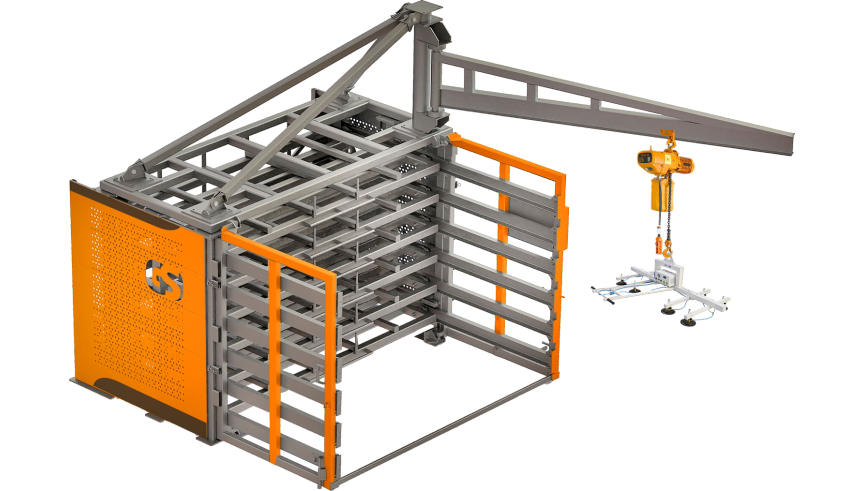 _____________________________________________________________________________________________________________________________________________________________________________________________________________________________________________________________________________________________________________________________________________________________________________________________________________________________________________________________________________________ТелефонE-mail___________________________________________________________________ ______________________________________________________________________________________________________________________________________ ___________________________________________________________________Основные параметры системы храненияОсновные параметры системы храненияОсновные параметры системы храненияРазмер листа мм.Размер листа мм.Толщина листа мм.Толщина листа мм.Максимальный вес листа кг.Максимальный вес листа кг.Максимальная нагрузка на полку кг.Максимальная нагрузка на полку кг.Кол-во полок, шт Кол-во полок, шт Наличие приводных полокНаличие приводных полокНаличие  вакуумного подъемникНаличие  вакуумного подъемникКран консольный c электротальюКран консольный c электротальюКран консольный c электротальюВысота от пола до потолка в помещении, ммВысота от пола до потолка в помещении, ммРасположение системы хранения листового металла относительно оборудования на существующем производстве. Расположение системы хранения листового металла относительно оборудования на существующем производстве. Нарисовать схематично на отдельном листе.Вакуумный подъемникВакуумный подъемникВакуумный подъемникРазмер листа мм.Размер листа мм.Толщина листа мм.Толщина листа мм.Максимальный вес листа кг.Максимальный вес листа кг.Максимальная грузоподъемность кг.Максимальная грузоподъемность кг.Транспортная упаковкаТранспортная упаковкаТранспортная упаковкаПузырчатая пленка Пузырчатая пленка да (входит в базовую комплектацию)Деревянная обрешеткаДеревянная обрешеткаДополнительные требованияДополнительные требованияДополнительные требованияКол-во, штКол-во, штЖелаемые сроки изготовленияЖелаемые сроки изготовления